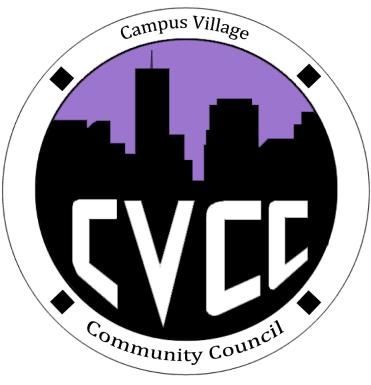 Engagement Meeting MinutesSeptember 2nd, 2014Start Time: 7:05pmRole Call:President – PresentVice President – N/ANational Communications Coordinator – PresentTreasurer – PresentSecretary – N/AMarketing Coordinator – PresentMarketing Representative - Present Advisor - PresentIntroductions:Everyone introduced themselvesExecutive BoardMarco Lopez – RANathan Sebastian – RAFrank Winchester – RAJulia - ResidentInduction CeremonyAdvisor inducted the new Executive Board MembersPresidentNational Communications CoordinatorTreasurerMarketing CoordinatorMarketing RepresentativeTownhallDiscussed ThemesUnder the SeaSouth of the Boarder (Mexican Food)80’s Neon Themed (Burgers and Wings)Great Gatsby (Italian Food)Football Season (Burgers and Wings) Bronco’s ThemedCountry ThemedDiscussed DecorationsRecord PlayerPlastic Wine GlassesBlack and Gold StreamersBlack table topsGold plate wareJewels for tablesSkylines for decorationsFood Chocolate Fondue & StrawberriesAngel Food CakeSparkling grape Juice & CiderAdvertisementsLobby Poster Large Silhouette8x1/2 by 11 advertisementsWill finalize at next Engagement Meeting QuestionsEnd Time: 7:59pm